МИНИПОГРУЗЧИК С БОРТОВЫМ ПОВОРОТОМ BAWOO BTL350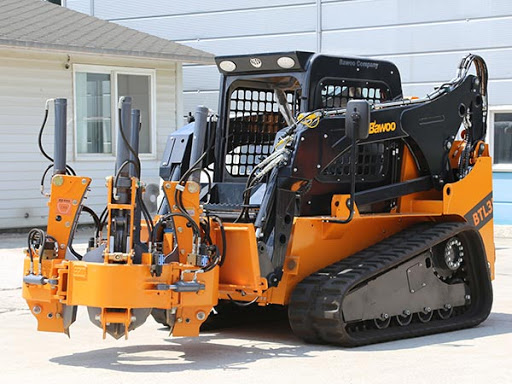 ХАРАКТЕРИСТИКИ МИНИПОГРУЗЧИКА BAWOO BTL350Отличная вертикальная траектория подъема, которая идеально подходит для  погрузочно-разгрузочных работ.Погрузчики серии BTL также обеспечивают большую грузоподъемность для эффективности при многократных операциях загрузки и перевозки грузов.Больший запас топлива обеспечивает более длительные рабочие смены и большую производительность, позволяя не тратить дополнительное время на дозаправку.	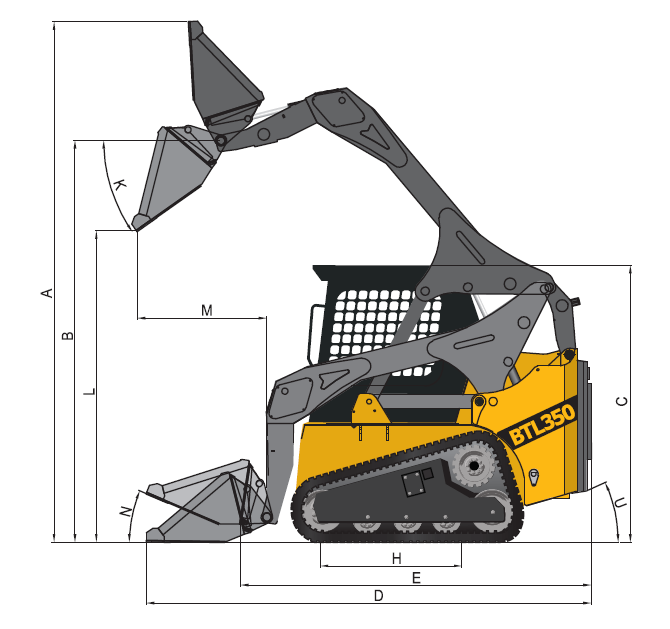 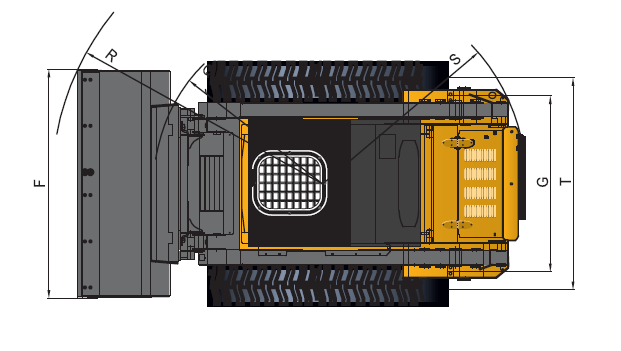 ОПЦИИ ДЛЯ МИНИПОГРУЗЧИКА BAWOO BTL 350СТОИМОСТЬ МИНИПОГРУЗЧИКА BAWOO BTL 350 (УТИЛИЗАЦИОННЫЙ СБОР НЕ ВКЛЮЧЕН, СОСТАВЛЯЕТ  414  000 рублей)ВИДЕОМАТЕРИАЛЫ О МИНИПОГРУЗЧИКАХ BAWOOПОЧЕМУ ВЫБИРАЮТ МИНИПОГРУЗЧИКИ BAWOOПРЕИМУЩЕСТВА МИНИПОГРУЗЧИКОВ BAWOO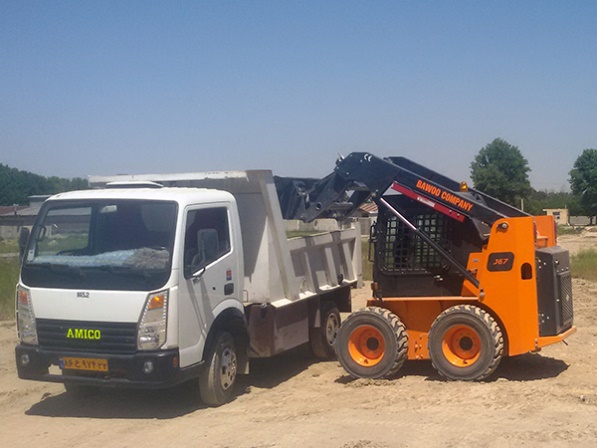 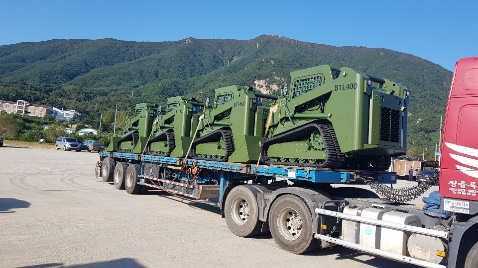 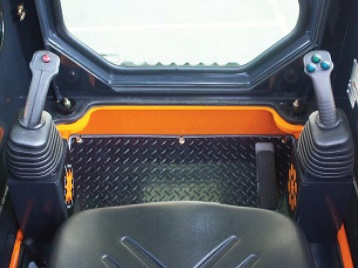 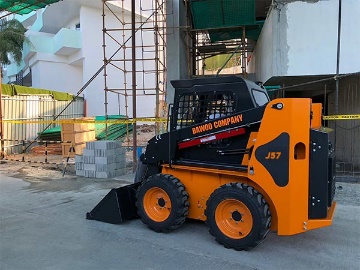 МодельBAWOO BTL350ДвигательKubota V3600TМощность/Крутящий момент85 л.с./2600 об. минТопливоДизельТип приводаРезиновые гусеницыМаксимальная скорость 10,5 км/чПоток гидравлической жидкости72,5 л/мин – 130 л/мин  Рабочая грузоподъемность1350 кгОпрокидывающая нагрузка2700 кгОбъем ковша «с шапкой»0,5 м3Тип подъема вертикальныйВремя подъема стрелы3,62 сек.Время опускания стрелы1,7 сек.Ширина гусениц450 ммЭксплуатационная масса 4250 кгГАБАРИТЫГАБАРИТЫГАБАРИТЫГАБАРИТЫА – Общая рабочая высота (по верху ковша)4 184 ммK – Угол ковша при выгрузке43°В – Общая рабочая высота (по шарниру)3 240 ммL – Высота выгрузки2 482 ммС – Общая высота машины (по кабине)2 068 ммM – Вылет при максимальном угле разгрузки779 ммD – Общая длина (с ковшом)3 476 ммN – Угол загрузки ковша на уровне земли31°Е – Общая длина (без ковша)2 752 ммQ – Передний радиус поворота (без ковша)1 350 ммF – Общая ширина1 886 ммR – Передний радиус поворота(с ковшом)2 215 ммG – Ширина колеи1 400 ммS – Задний радиус поворота 1 543 ммH – Колесная база1 485 ммT – Общая ширина (по колесам)1 850 ммJ – Дорожный просвет244 ммU – Угол заднего свеса34°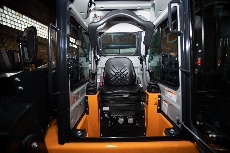 ОСТЕКЛЕННАЯ КАБИНАПолностью закрытая кабина является оптимальным решением для защиты водителя от холода, влаги и ветра.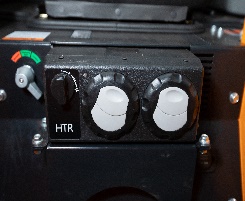 ДВУХПОЗИЦИОННАЯ СИСТЕМА ОТОПЛЕНИЯСистема отопления с регулируемым расходом воздуха и температурой.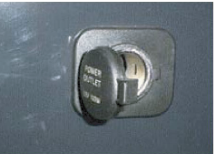 ЭЛЕКТРИЧЕСКИЙ РАЗЪЕМ 12ВУдобный разъем 12В для зарядки телефона или других портативных устройств.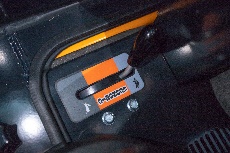 РУЧКА ГАЗА, ДУБЛИРУЮЩАЯ ПЕДАЛЬПозволяет легко регулировать обороты двигателя не только ножным, но и ручным акселератором.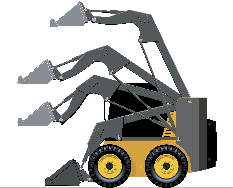 СИСТЕМА САМОВЫРАВНИВАНИЯ Система самовыравнивания позволяет автоматически удерживать груз параллельно земле при подъёме.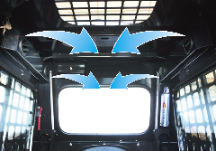 СИСТЕМА КОНДИЦИОНИРОВАНИЯПозволяет управлять климатом в кабине в любую погоду.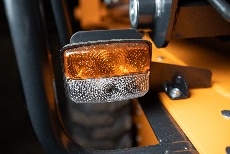 УКАЗАТЕЛИ ПОВОРОТАСветовой индикатор поворота для передвижения минипогрузчика по дорогам общего пользования.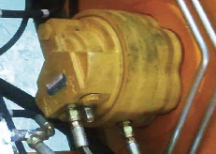 ДВУХСКОРОСТНОЙ РЕЖИМСистема, повышающая максимальную скорость хода минипогрузчика.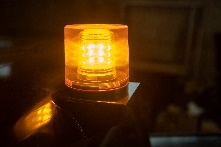 ПРОБЛЕСКОВЫЙ МАЯЧОК Оранжевый проблесковый маячок, устанавливаемый на крыше кабины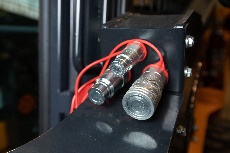 СИСТЕМА HI-FLOW Дополнительный насос, который повышает поток гидравлического масла, увеличивая производительность навесного оборудования.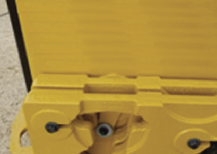 ЗАДНИЕ ПРОТИВОВЕСЫДополнительные противовесы позволяют увеличить грузоподъемность машины.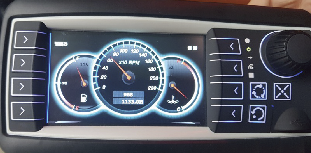 ЦИФРОВАЯ ПРИБОРНАЯ ПАНЕЛЬПозволяет получать максимальное количество информации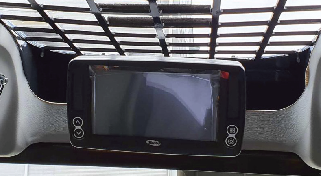 КАМЕРА ЗАДНЕГО ВИДАПозволяет увеличить обзорность при выполнении работ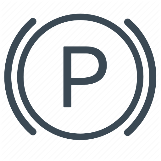 ЭЛЕКТРИЧЕСКИЙ СТОЯНОЧНЫЙ ТОРМОЗУправление стояночным тормозом при помощи клавиши на панели управления.КОМПЛЕКТАЦИЯСТАНДАРТКОМПЛЕКТАЦИЯЗИМНЯЯКОМПЛЕКТАЦИЯВСЕСЕЗОННАЯКОМПЛЕКТАЦИЯМАКСИМАЛЬНАЯДополнительная гидролинияСистема двойной фильтрацииЗвуковой сигналСигнал заднего ходаГероторные VIS моторыСтандартный ковш Остекленная кабина-Двухпозиционная система отопления-Электрический разъем 12В-Ручка газа, дублирующая педаль-Система самовыравнивания-Система кондиционирования--Электрический стояночный тормоз---Указатели поворота-Двухскоростной режим---Проблесковый маячок и разъем 12В-Система HI-FLOW---СТОИМОСТЬ62 500$68 500$71 500$79 000$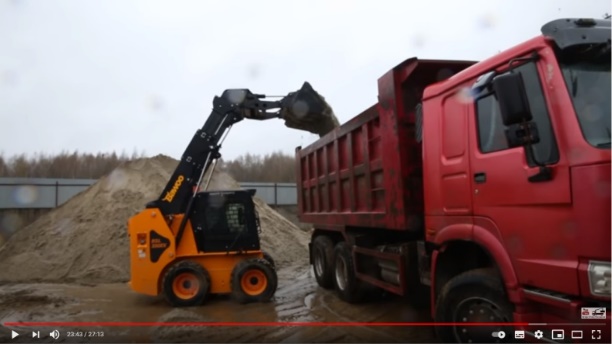 Подробный обзор моделей на You Tube канале «Мир спецтехники» + тест в сложных погодных условиях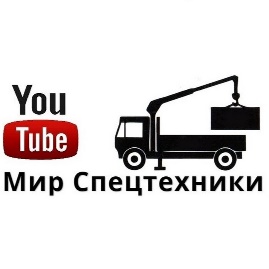 Смотреть: https://youtu.be/s-_EcPi4GWQ 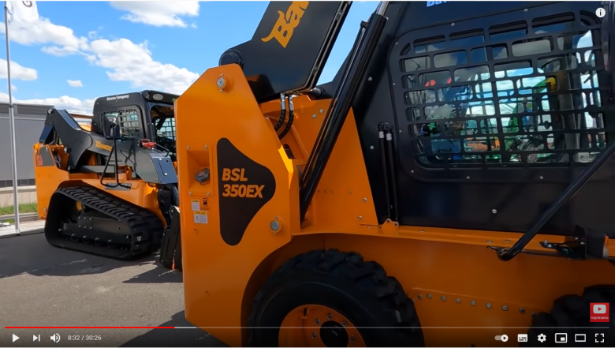 Обзор моделей от видеоблогера Константин Pro с выставки Bauma СТТ-2021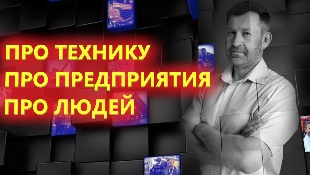 Смотреть: https://youtu.be/--NePT4ZqL8?t=457 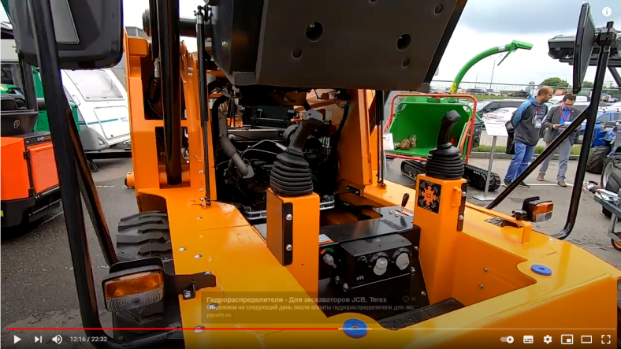 Осмотр моделей от эксперта по оценке б/у спецтехники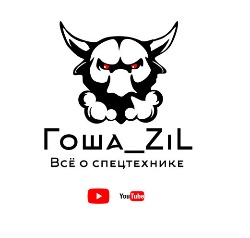 Смотреть: https://youtu.be/fxlM3xgh0MQ 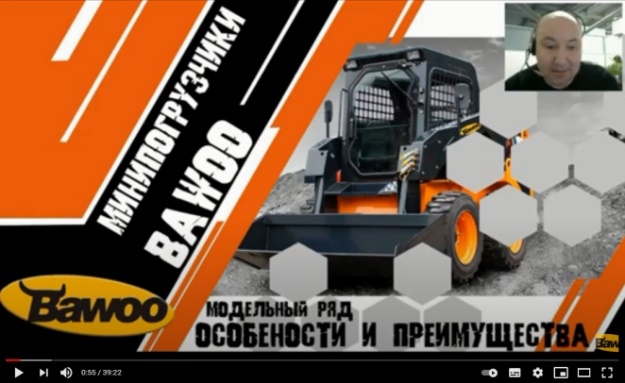 Вебинар от дистрибьютора об особенностях и преимуществах минипогрузчиков BAWOO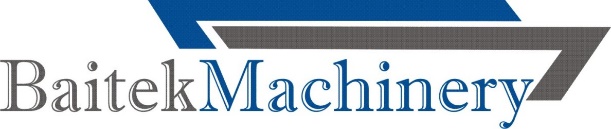 Смотреть: https://youtu.be/tweScc3NqnA 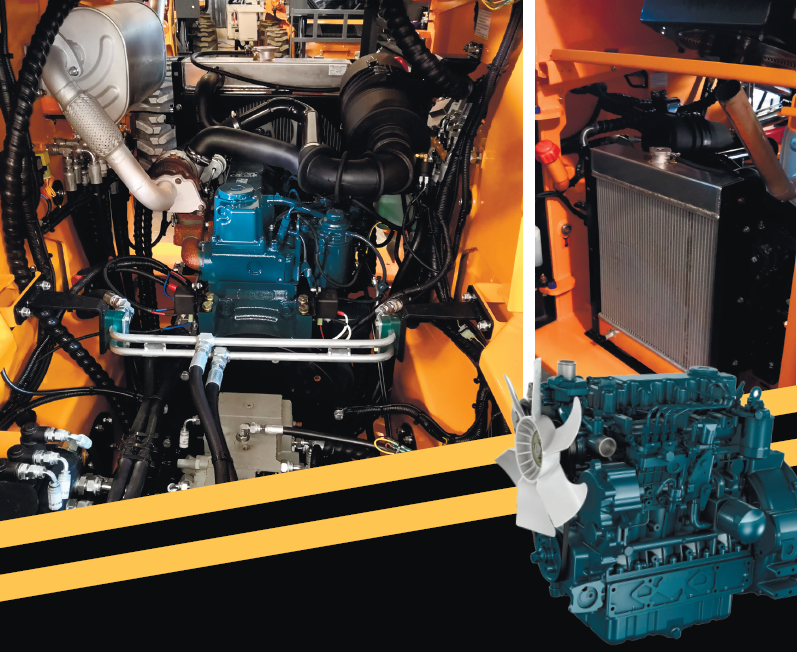 Дизельные двигатели, используемые в минипогрузчиках BAWOO, обладают рядом преимуществ, среди которых экономия энергии, низкий расход топлива, а также экологичность.Простота сервисного обслуживания и доступность запасных частей делают эксплуатацию мини-погрузчиков BAWOO (Южная Корея) максимально комфортной. Уникальная система тройной фильтрации Hyper-Clean удаляет даже мельчайшие частицы из масла и сохраняет двигатель, трансмиссию и гидравлическую систему, позволяя им бесперебойно работать годами. Применение в конструкции мини-погрузчика мощных гидравлических моторов Poclain обусловлено достижением эффекта пониженного нагревания гидравлического масла, что значительно расширяет предельное время непрерывной работы в режиме максимальной нагрузки.Гидравлические насосы BOSCH-REXROTH (Германия) и POCLAIN (Франция) с высоким КПД обеспечивают непревзойденную производительность гидравлической системы, обеспечивая устойчивый гидропоток от 63 до 130 л/мин (при наличии установленной опции HIGH FLOW).Повсеместное использование в конструкции мини-погрузчика стали толщиной 9 мм, надежно защищающей, в том числе, и гидроцилиндры подъема стрелы.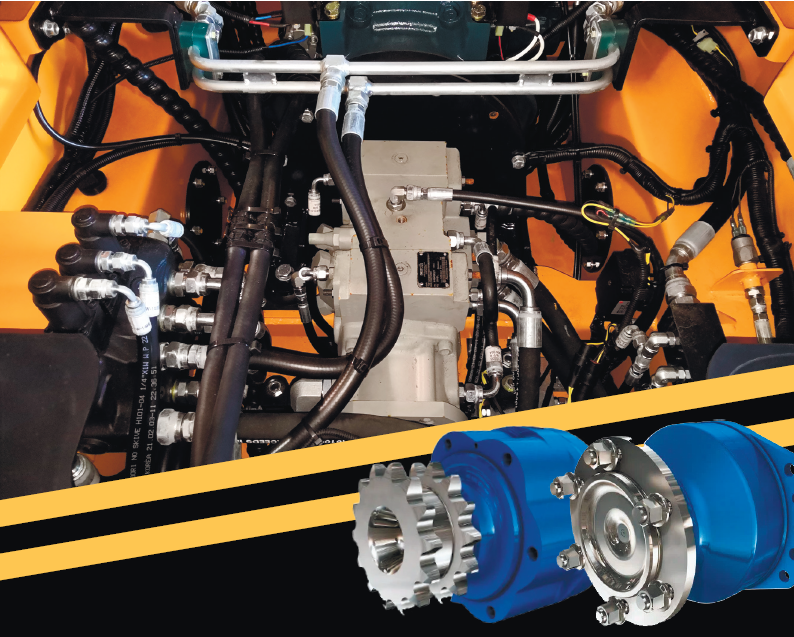 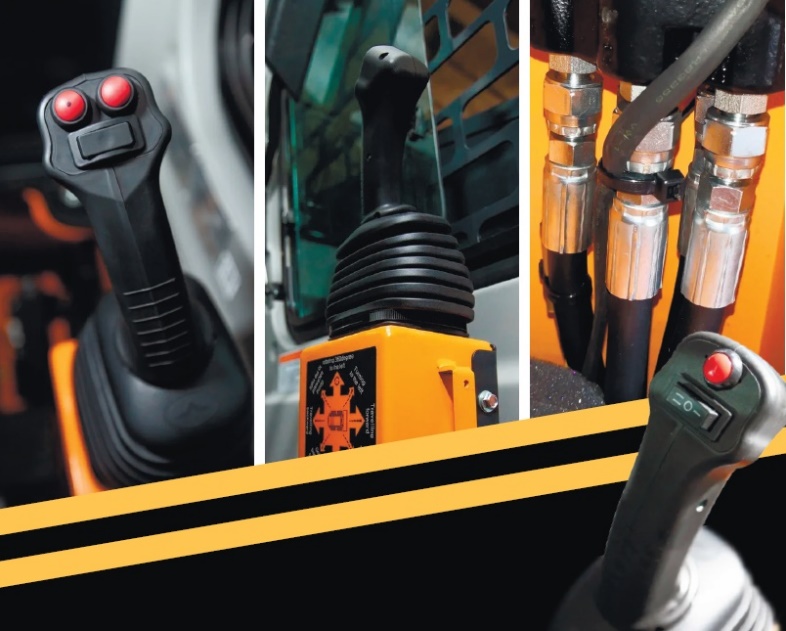 Система управления джойстиками позволяет контролировать все функции машины при помощи рук, делая все операции удобными и точными. А большой запас топлива обеспечивает более длительные рабочие смены и большую производительность, позволяя не тратить дополнительное время на дозаправку.Левый джойстик отвечает за движение мини-погрузчика, правый джойстик - за работу навесного оборудования.  Электрогидравлические джойстики обеспечивают более точное и четкое управление, такая система отличается большей надежностью по сравнению с полностью электрическими джойстиками. Кабина мини-погрузчиков BAWOO одна из самых просторных в классе (на 15% вместительнее, чем у аналогичных машин), а также обладает прекрасной обзорностью.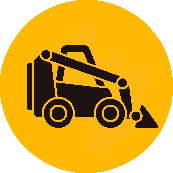 ШИРОКИЙ МОДЕЛЬНЫЙ РЯДВ модельном ряду минипогрузчиков BAWOO 13 как колесных, так и гусеничных моделей со своими уникальными особенностями.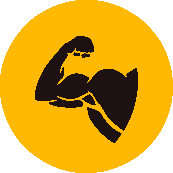 ПРОСТОТА И МОЩЬМинипогрузчики BAWOO это простые и мощные машины с грузоподъемностью от 720 до 1430 кг.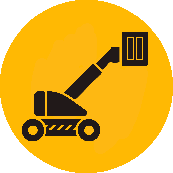 УНИКАЛЬНАЯ ТЕЛЕСКОПИЧЕСКАЯ СТРЕЛАМодели с маркировкой ЕХ обладают уникальной телескопической стрелой, позволяющей достигать высоты подъема до 4046 мм. 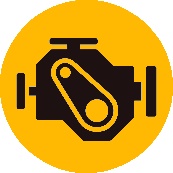 ДИЗЕЛЬНЫЕ ДВИГАТЕЛИДизельные двигатели HYUNDAI и KUBOTA, используемые в минипогрузчиках BAWOO, обладают рядом преимуществ, среди которых экономия энергии, низкий расход топлива, а также экологичность.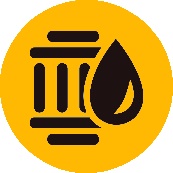 УНИКАЛЬНАЯ СИСТЕМА ТРОЙНОЙ ФИЛЬТРАЦИИ HYPER-CLEAN удаляет даже мельчайшие частицы из масла и сохраняет двигатель, трансмиссию и гидравлическую систему, позволяя им бесперебойно работать годами. 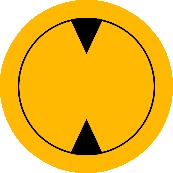 ГИДРАВЛИЧЕСКИЕ МОТОРЫ POCLAINПрименение в конструкции мини-погрузчика мощных гидравлических моторов Poclain обусловлено достижением эффекта пониженного нагревания гидравлического масла, что значительно расширяет предельное время непрерывной работы в режиме максимальной нагрузки.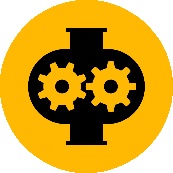 ГИДРАВЛИЧЕСКИЕ НАСОСЫ BOSCH-REXROTH (Германия) и POCLAIN (Франция) с высоким КПД обеспечивают непревзойденную производительность гидравлической системы, обеспечивая устойчивый гидропоток от 63 до 130 л/мин (при наличии установленной опции HIGH FLOW).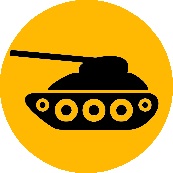 МАКСИМАЛЬНАЯ ЗАЩИТАПовсеместное использование в конструкции мини-погрузчика стали толщиной 9 мм, надежно защищающей, в том числе, и гидроцилиндры подъема стрелы.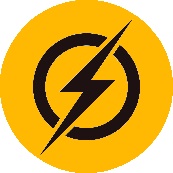 СИСТЕМА ЭЛЕКТРООСАЖДЕНИЯВсе погрузчики BAWOO защищены системой электроосаждения, которая полностью изолирует каждый металлический компонент и обеспечивает превосходную степень защиты от повреждений и коррозии.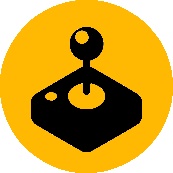 СИСТЕМА УПРАВЛЕНИЯ ДЖОЙСТИКАМИпозволяет контролировать все функции машины при помощи рук, делая все операции удобными и точными. Электрогидравлические джойстики обеспечивают более точное и четкое управление, такая система отличается большей надежностью по сравнению с полностью электрическими джойстиками.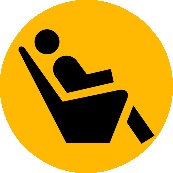 КОМФОРТКабина мини-погрузчиков BAWOO одна из самых просторных в классе (на 15% вместительнее, чем у аналогичных машин), а также обладает прекрасной обзорностью.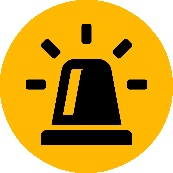 УДОБСТВО ПЕРЕДВИЖЕНИЯОснащение машины ручным акселератором позволит более четко управлять оборотами двигателя, существенно экономя топливо, а установка дорожных огней и проблескового маячка позволит передвигаться по дорогам общего пользования.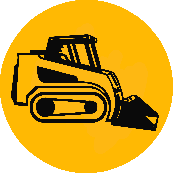 ШИРОКИЙ ВЫБОР ОПЦИЙ И ВОЗМОЖНОСТЬ УСТАНОВКИ ГУСЕНИЦМинипогрузчики BAWOO обладают широким набором опций, в том числе возможностью установки гусениц поверх колес.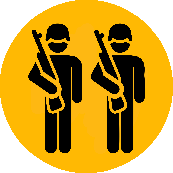 КАЧЕСТВО СБОРКИ И КОМПЛЕКТУЮЩИХЛучшим доказательством качества минипогрузчиков BAWOO является тот факт, что эта техника состоит на вооружении корейской армии.